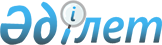 Шектеу іс-шараларын белгілеу туралы
					
			Күшін жойған
			
			
		
					Атырау облысы Кызылкога ауданы Көздіғара ауылдық округі әкімінің 2018 жылғы 12 сәуірдегі № 3 шешімі. Атырау облысының Әділет департаментінде 2018 жылғы 19 сәуірде № 4131 болып тіркелді. Күші жойылды - Атырау облысы Қызылқоға ауданы Көздіғара ауылдық округі әкімінің 2018 жылғы 27 шілдедегі № 07 шешімімен
      Ескерту. Күші жойылды - Атырау облысы Қызылқоға ауданы Көздіғара ауылдық округі әкімінің 27.07.2018 № 07 шешімімен (алғашқы ресми жарияланған күнінен кейін қолданысқа енгізіледі).
      "Қазақстан Республикасындағы жергілікті мемлекеттік басқару және өзін-өзі басқару туралы" Қазақстан Республикасының 2001 жылғы 23 қаңтардағы Заңының 35 бабына, "Ветеринария туралы" Қазақстан Республикасының 2002 жылғы 10 шілдедегі Заңының 10-1 бабының 7) тармақшасына сәйкес, "Қазақстан Республикасы Ауыл шаруашылығы министрлігі Ветеринариялық бақылау және қадағалау комитетінің Қызылқоға аудандық аумақтық инспекциясы" мемлекеттік мекемесінің бас мемлекеттік ветеринариялық-санитариялық инспекторының 2018 жылғы 19 наурыздағы № 57 ұсынысы негізінде Көздіғара ауылдық округінің әкімі ШЕШІМ ҚАБЫЛДАДЫ:
      1. "Мерей" шаруа қожалығында бір бас мүйізді ірі қара малынан құтыру ауруының пайда болуына байланысты "Қамбар-2" қыстағының аумағына шектеу іс-шаралары белгіленсін.
      2. Атырау облысы Денсаулық сақтау басқармасының "Қызылқоға аудандық орталық ауруханасы" шаруашылық жүргізу құқығындағы коммуналдық мемлекеттік кәсіпорнына (келісім бойынша), "Қазақстан Республикасы Денсаулық сақтау министрлігінің Қоғамдық денсаулық сақтау комитеті Атырау облысы Қоғамдық денсаулық сақтау департаментінің Қызылқоға аудандық қоғамдық денсаулық сақтау басқармасы" республикалық мемлекеттік мекемесіне (келісім бойынша) осы шешімнен туындайтын қажетті шараларды алу ұсынылсын.
      3. Осы шешімнің орындалысын бақылауды өзіме қалдырамын.
      4. Осы шешім әділет органдарында мемлекеттік тіркелген күннен бастап күшіне енеді және ол алғашқы ресми жарияланған күнінен кейін күнтізбелік он күн өткен соң қолданысқа енгізіледі.
      КЕЛІСІЛДІ:
      Атырау облысы Денсаулық сақтау
      басқармасының "Қызылқоға аудандық
      орталық ауруханасы" шаруашылық
      жүргізу құқығындағы коммуналдық
      мемлекеттік кәсіпорны бас дәрігері      С. Тайшыбай
      "12" сәуір 2018 жыл
					© 2012. Қазақстан Республикасы Әділет министрлігінің «Қазақстан Республикасының Заңнама және құқықтық ақпарат институты» ШЖҚ РМК
				
      Округ әкімі 

Б. Кабесов
"Қазақстан Республикасы Денсаулықсақтау министрлігінің Қоғамдықденсаулық сақтау комитеті Атырау облысыҚоғамдық денсаулық сақтау департаментініңҚызылқоға аудандық қоғамдық денсаулықсақтау басқармасы" республикалықмемлекеттік мекемесі басшысыныңміндетін атқарушы      Г. Ажигалиева"12" сәуір 2018 жыл